بهنام خدااداره آموزش و پرورش ناحیه 2دبیرستان نمونه دولتی غدیرنام: .................... نام خانوادگی:.......................  کلاس: ...................          رشته تحصیلی: ...................                         ٭٭٭٭٭٭٭٭٭٭٭٭٭٭٭٭٭٭٭٭٭٭٭٭٭٭٭٭٭٭٭٭٭٭٭٭٭٭٭٭٭٭٭٭٭٭٭٭٭٭٭٭٭٭٭٭٭٭٭٭٭٭٭٭Match the words with their opposites. One is extra. (2.5 point)1. I quit the job because it was hard.					a. ≠ modern        2. There are only a few number of zebras in Iran			b. ≠ international3. Domestic flight are cheap.					           c. ≠ past4. Yazd is an ancient city.						d. ≠ give up5. Everyone needs to plan for the future.                   	                      e. ≠ thousands of٭٭٭٭٭٭٭٭٭٭٭٭٭٭٭٭٭٭٭٭٭٭٭٭٭٭٭٭٭٭٭٭٭٭٭٭٭٭٭٭٭٭٭٭٭٭٭٭٭٭٭٭٭٭٭٭٭٭٭٭٭٭٭٭Fill in the blanks with the words in the box. One is extra. (2 points)1. Yazd is famous for its rich ………. and friendly people. 2. I think china is a true ……………………… for tourists.3. Plasma is the clear and yellow …………… with a lot of red and white blood cells 4. Recently, some animals ……….. in Iran then we cannot find their species around us.٭٭٭٭٭٭٭٭٭٭٭٭٭٭٭٭٭٭٭٭٭٭٭٭٭٭٭٭٭٭٭٭٭٭٭٭٭٭٭٭٭٭٭٭٭٭٭٭٭٭٭٭٭٭٭٭٭٭٭٭٭٭٭٭Circle the best answers. (4 points)1. We can learn English................... a. easy            b. easily       c. easiest        d. easier2. What’s wrong? You look ………………a. sad       b. sadness          c. sadly           d. sadder3. Should they be more careful? Yes, they ………..a. may		 b. should		c. can		 d. shouldn’t              4. We must …………… our passport.a. getting     b. got      c. get      d. to get5. I am ……………. for my summer vacation.a. plan		b. planning	    c. planned	   d. to plan6. I …………… go to the cinema tonight.a. want		b. want to	c. wanted	d. wanting7. I ……………… my room yesterday.a. clean	b. cleaned	c. cleaning	d. to clean8. the computer turned off …………..a. myself	b. yourself	c. itself		d. themselves٭٭٭٭٭٭٭٭٭٭٭٭٭٭٭٭٭٭٭٭٭٭٭٭٭٭٭٭٭٭٭٭٭٭٭٭٭٭٭٭٭٭٭٭٭٭٭٭٭٭٭٭٭٭٭٭٭٭٭٭٭٭٭٭Rearrange the words to make a sentence. ( 4 points)1. jungles- the- are- people - destroying.…………………………………………………….. .2. to - animal - They- injured- hope- the- save.……………………………………………………………....3. Saturn- it- rings- has- around- beautiful.………………………………………………………………4. drop- in- There- of- a- of- cells- thousands- blood- white- are.………………………………………………………………٭٭٭٭٭٭٭٭٭٭٭٭٭٭٭٭٭٭٭٭٭٭٭٭٭٭٭٭٭٭٭٭٭٭٭٭٭٭٭٭٭٭٭٭٭٭٭٭٭٭٭٭٭٭٭٭٭٭٭٭٭٭٭٭ Look at the pictures and answer the questions. use the following words. (4 points)Take care of, exercise,1. What is he going to do?  ……………………………………………………………...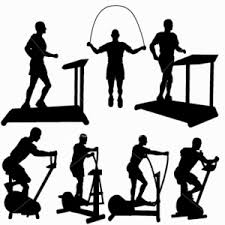 2. What will you do tomorrow?…………………………………………………………... .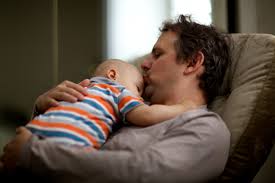 Fill the blank with the following words. (3 points)The heart is a muscular …………. in humans and other animals, which ………….blood through the blood vessels of the circulatory system. Blood provides fill the body with ………., and also assists in the removal of metabolic wastes. The heart is located in the middle of the ……….. More than half of blood is…………. This is a clear and yellow liquid. It …………red and white cells.٭٭٭٭٭٭٭٭٭٭٭٭٭٭٭٭٭٭٭٭٭٭٭٭٭٭٭٭٭٭٭٭٭٭٭٭٭٭٭٭٭٭٭٭٭٭٭٭٭٭٭٭٭٭٭٭٭٭٭٭٭٭٭٭Read the text and answer the questions. (4 points)The Milky WayWe live in one of the arms of a large spiral galaxy called the Milky Way. The Sun and its planets (including Earth) lie in this quiet part of the galaxy, about half way out from the center. The Milky Way rotates once every 200 million years. It is made up of at least 100 billion stars, as well as dust and gas. It is so big that light takes 100 000 years to cross from one side to the other. The center of the Galaxy is very hard to see because clouds of gas and dust block our view. The Milky Way belongs to a cluster of at least 40 galaxies.They include two galaxies that can be seen with the naked eye from countries. 1. Earth is in the milky way.                                                                 a. True              b. False2. The Milky Way belongs to a cluster of at least 14 galaxies.             a. True               b. False 3. light takes 100 000 years ……….a. to cross from one side to the other.                         b. to cross from the planetsc. to cross from the Earth                                           d. to cross from the sun4. The Milky Way rotates once……………….a. every 20 million years.                                              b. every 2000 million years.c. every 100 million years.                                            d. every 200 million years.5. can we see all galaxies with naked eyes?……………………………………………. . 6. how many stars are in milky way?……………………………………………… .   die out        culture            carry        paradise         liquid          